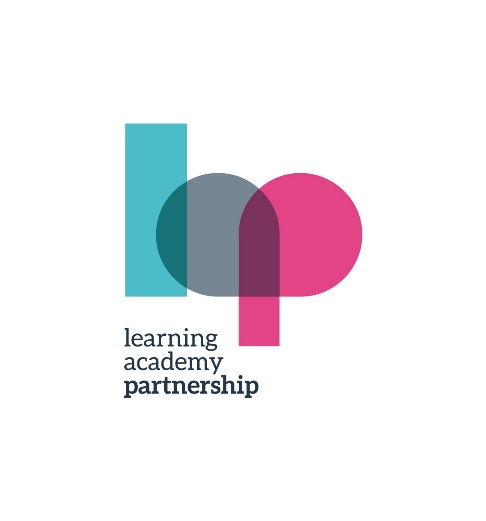 QUALIFYING QUESTIONNAIREV 1.0Management Information System and Associated ServicesBASIS AND CRITERIA FOR ACCEPTANCEManagement Information System and Associated ServicesSHORT-LISTING PROCESSThis qualification questionnaire is divided into three sections:Section A requires you to provide background information about your company.Section B requires you to provide evidence that you satisfy the Trust’s requirements to be considered for inviting to tender. Any items where the Trust at its sole discretion considers that you do not meet its requirements will preclude your company from being invited to tender.Section C requires you to provide references that match as closely as possible the services to be provided under this contract.   Referees will be asked to provide information about your performance and your delivery of the service to the contract standard. These responses will be ranked by the Trust and a minimum of the top 3 companies shall form the basis of the shortlist of companies invited to tender for this MIS Service, provided that they continue to express an interest to do so.  The duration of the contract will be set as not less than three years and not more than six, as it will contain options to renew up to the point a replacement service is in place should that be the outcome of a future procurement process.  As it is currently envisaged, the contractual approach to be adopted is described in Section 3. The Plan Going Forward which is covered below.Should applicants have any questions regarding this pre-qualification process or the information provided please submit them to Mr Steve Smith via e-mail, steve.smith@moxton-education.com and Juliet Brodie jbrodie@lapsw.org, or should speak to Steve Smith by telephone on 07831 245572. The closing date for applicants to submit questions is 17:00 on Tuesday 5th October.  The Trust will provide an electronic response to all questions and to all applicants who have expressed an interest by 18:00 on Monday 11th October.Completed Qualification Questionnaires, with all relevant additional information, must be submitted to the Trust by Midday on Tuesday 19th October 2021. Submissions received after this date and time may not be accepted. Companies are advised that failure to respond to all the questions within the Qualification Questionnaire and/or failure to submit the necessary supporting documents and/or failure of referees to respond to reference requests and/or references deemed by the Trust to be poor may render their submission non-compliant and as such they may not be invited to receive the ITT for the Learning Academy Partnership Trust South West (henceforth LAP(SW)) Management Information System and Associated Services Background, Context and Essential InformationBackgroundLAP(SW) is a multi-academy trust of eleven schools in the south-west of England and is characterised by its excellent primary, nursey and childcare provision. It is a highly successful Multi Academy Trust established in 2012 from its origins as a National Support School, at Ilsham C of E Academy.  It is a Church of England foundation which is fully inclusive and welcomes both Church and Community schools.  It is accredited as a strong partner by the Department for Education and is approved to welcome schools in all Ofsted categories.One of its ten schools, St Michaels Primary, opened in September 2021 with 30 Reception pupils and will grow by 30 pupils per year.  It will not, therefore, be full by the end of the contract period applying to this MIS procurement. Bidders should assume that there will be one MIS contract, let by LAP(SW), on behalf of all its schools.The LAP(SW) Trust Website is https://www.LAP(SW).co.uk/ Table 1:  Schools and numbers on rollThe Management Information Systems in use across the schools is SIMS, which is hosted and supported by SCOMIS.  ICT infrastructure support is outsourced and provided by Computeam. The Trust is currently in negotiation with one additional small primary school about it joining the LAP(SW) family, but this is unlikely to be finalised before the Preferred Bidder is announced.  As a successful Trust, however, LAP(SW) is expected to grow by at least one or two schools per year, and does not rule out the possibility, later, that secondary and special schools may also be incorporated.  Whilst this process, and the Statement of Requirements to be issued at the ITT stage, will focus predominantly on the functionality required by the primaries, the Trust wishes to be assured that the chosen MIS could support these other settings too.  The Role of MIS and Other SystemsThe current MIS solutions in place are operated alongside a range of third party and other ‘legacy’ applications which complement, supplement or are in some way interoperable with/integrated into the MIS applications.  Many of these other systems are used heavily by leadership, teaching, non-teaching and administrative staff and the ability for these core applications to continue to co-exist is seen as fundamental to the Trust’s requirements.  A detailed ‘Matrix’ of these applications will be included in the ITT documentation for shortlisted bidders to consider and provide responses as to their MIS solution’s ability to interoperate with each product.  This ‘matrix’ will take the following form:The Plan Going ForwardPurpose of this procurementIt is the desire of the Trust to move to a single, off-site/cloud-hosted MIS platform across all of its schools, and this is the purpose of this procurement.  The Trust also recognises the importance of having the MIS as the ‘Single Version of the Truth’ in respect of pupil and staff records as the source of all identities across all systems within the Trust which should ensure seamless, automatic update processes wherever possible.  In this way, as far as is practicable, the Trust wishes to avoid:Duplication of the effort currently involved in replicating key data fields across a variety of applications.Manual data transfer processes which require human intervention;Data transfers which involve scheduled ‘batch’ processes as these lead to latency in updates;The kinds of issues created by accidental mis-typing or shortening of names etc. that often lead to multiple different data entries for the same individual.The Trust has decided to seek a partnership with the successful bidder, which will be tasked with all the necessary activities and processes involved in:Designing, Programme/Project Managing and Implementing a single MIS across all its school sites;Migrating the data held in current systems;Comprehensive acceptance testing; Training1 users in the system’s use; and Supporting2 and maintaining the solution for up to five years3 and will contract4 accordingly.  NOTES:1 Training - the Trust wishes the supplier to train Trust users in operating the solution directly, not by utilising sub-contractors2 Support - the procurement process will allow, either:For the supplier to support the solution directly; orFor the supplier to name their preferred support partner in the ‘subcontractors’ section below, stating clearly that this will be the partner the supplier will directly manage to ensure support at the required service level is maintained throughout the contract;3 Phasing - the procurement process envisages three distinct stages:A ‘Project Stage’ during which the successful supplier will:Design, Project Manage and Implement a single MIS across all its school sites;Migrate the data held in current systems;Conduct comprehensive acceptance testing to prove the solution works; Train users in the new system’s use;A ‘Go Live Stage’ at which point the Licensing agreement will come into force, with the first day of the licence period being the Go-Live date for the first school switched over to the new MIS solution;A ‘Support and Maintenance Stage’ which will last for up to five years from the Go-Live date for the first school.  This is explained in Note4  Bidders should not take the above to mean the Trust wishes to see the implementation of the new system being simultaneous in all its schools.  Whether such a ‘big-bang’ approach is adopted or whether schools are phased in over a period of time will be a matter for discussion during the ITT stage and with the preferred bidder.  In the ITT submission the Trust wishes bidders to describe how best they think the switch-over should be handled, and recommend their preferred approach with references chosen to support and exemplify their suggested modus operandi.4 The ContractGiven the Trust is procuring a full managed service in respect of MIS provision it will provide a Contract to which they wish bidders to agree and to which they must sign-up.  It is through this contract that any required elements of the bidder’s software licence agreement/Terms and Conditions will operateThe Trust recognises this is a slightly different approach to procuring just MIS software, but wishes to reassure bidders this is not about imposing unreasonable demands, but is about a proper partnership agreement with an agreed managed service and consistent service level agreement for the Trust and all of its schools, under which both parties articulate and accept their individual responsibilitiesDuring the ITT stage, a draft of the contract will be released to all bidders and each will have the opportunity, separately, to seek clarifications on itThe Contract will also cover the Stages described in Note3 above with a payment profile regime designed to meet bidders’ needs as well as its own.  By this the Trust means:The Project Stage will be covered and a milestone payment made at its successful conclusionThe start of the Go-Live Stage will be the commencement date for the payment of licence fees, though whether these are to be paid annually, quarterly etc. is still to be agreedThe end date of the Support and Maintenance Stage will, in effect be the end date for the contract period.  This will be co-terminus for all schoolsWhilst there will be provisions in the contract to allow for additional schools to be added to the Trust (at a cost to be agreed) and contraction (with appropriate annual cost reductions) should the unforeseen event of schools leaving the Trust occur.  It is the intention of the Trust that the term of the contract will be five years (with up to 12 months extension so a maximum of six years is possible), though there will be a ‘Termination for Convenience’ clause in place from year 3 onwards.Estimated Value of the ProcurementThe value of this procurement has been set with an upper limit of £0.5 million over the contract period.   Bidders should be aware that this value is set in the expectation that the Trust will continue to grow and that new schools joining will be expected to adopt the same MIS provision (solution licensing and support) as the existing schools which are named above.  Bidders should assume that the Trust may add primary, secondary and special schools during the lifetime of the contract, all of which will require the MIS service.Bidders should be aware that initially the contract for the existing schools (to include all consultancy, licensing, project and implementation services, data migration, training, acceptance testing and ongoing support etc.) will not reach this £0.5 million value.  They should not see it, therefore, as some kind of target budget.  Rather, the value assigned has been chosen to provide adequate headroom for faster than expected Trust growth. Indicative TimetableTable 3:  The indicative timetable for the procurement stages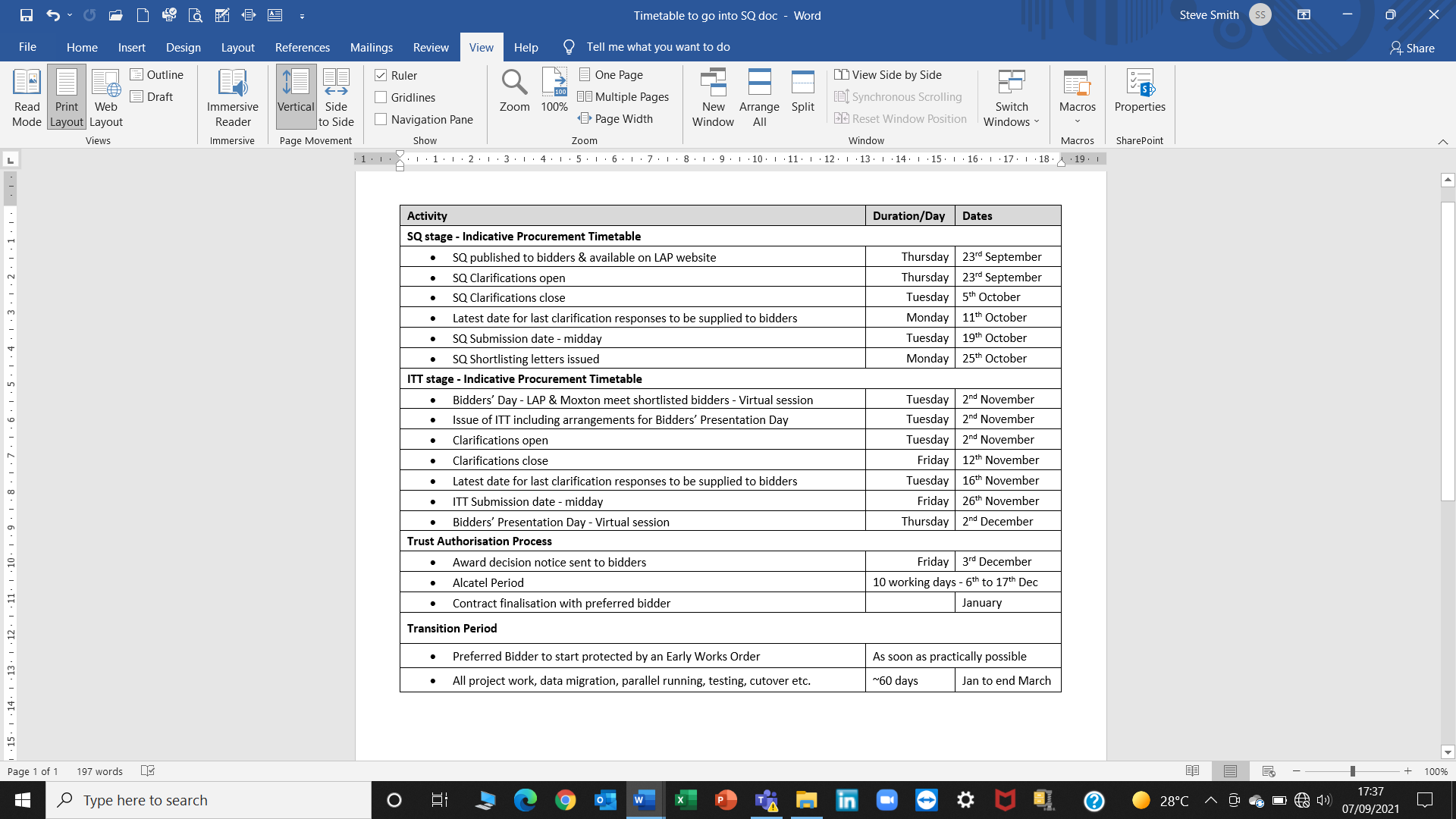 As is clear from the above, the Trust aims to announce the Preferred Bidder by the end of December 2021, and requires all necessary work on the consultancy, MIS implementation, data migration and training to be completed by the Spring of 2022; approximately three months after the PB announcement.  To make this possible while the contract is being finalised the preferred bidder will be issued with an early works order to cover the project costs as soon as practically possible after the Alcatel period is complete.As has been stated previously, bidders should also note that the Trust wishes to avoid a ‘ragged’ nature in respect of contract end dates for the different schools.  Accordingly, bidders will, eventually, be expected to submit proposals to ensure licensing and support arrangements are co-terminus.  This will mean new schools joining the Trust after Go-Live which are migrating from alternative MIS products receive less than five years’ service.  Bidders are again reminded to consider the implications of the staging described above and the Trust’s preference for bidders to suggest either a ‘big-bang’ or phased approach to switch-over.  By whatever method bidders envisage, they must address any data aggregation challenges their proposal will pose to the Trust over a transition period.  Selection Criteria Requirements in respect of responding to this stage of the procurementBidders should assume that a detailed Specification of Requirements will be published in the ITT stage, along with an opportunity to consider the implications of the staging described above and propose either a single or phased switch-over within the 90 days allocated to the Transition Period, as it would not be appropriate for these to be addressed in the SQ.Bidders should also note there will be no requirement to TUPE staff from the Trust or any of its schools or incumbent suppliers.  Companies identified from the evaluation of the Selection Questionnaire will be invited to participate in the ITT stage.The objective of the SQ evaluation process is strictly to select potential contractors to proceed to the next (ITT) stage of the procurement. Shortlisting will be based on the matters set out below. Economic and Financial Standing - contractors must be in a sound financial position and able to demonstrate appropriate financial viability to perform the service to participate in a procurement of this size.  (Please answer questions as the bidding company, but if the bidding company is part of a Group, please provide 3 years of Group accounts in addition).Technical Capacity and Capability - assessment of the technical ability and core competences of contractors.Contractor Track Record - contractors must be able to demonstrate a successful track record of providing a similar service.  For the avoidance of doubt, however, the possibility that secondary (and special schools) may be added means choosing referees operating within a Multi Academy Trust context which contains a mix of settings.The Evaluation Stages Stage 1The information supplied by applicants will first be checked for completeness and compliance with eligibility requirements before responses are evaluated.NOTE: The Trust reserves the right to reject/disqualify any application that is incomplete or non-compliant.Stage 2Selection for inclusion within the Invitation to Tender list will be based on evaluation of the SQ questions on the following criteria: Business credentials, economic and financial standing  Evidence of economic and financial standing in respect of viability to perform the services including the submission and evaluation of three years of detailed financial accounts, the latest not more than 18 months old. 									Pass/FailSuitable insurance cover. Public Liability to a minimum of £5,000,000 per occurrence, Employer’s Liability to a minimum of £10,000,000 (or statements that these will be obtained if awarded the relevant contract. 							Pass/FailA sound record in, and clear policies in respect of, quality standards, health & safety, e-safety/safeguarding, GDPR, equality et al. 						Pass/FailTechnical capacity and capabilityEvidence of at least 4 years of experience in the provision of MIS Services to the education sector along with appropriate in-house systems, technical capability and key personnel with good technical knowledge.  This includes evidence of ability to deliver to contract/service standards.  In part this will be drawn from references. 	Contractor Track RecordEvidence of highly satisfied customers in a context similar to that they will face in delivering for LAP(SW).  This will be drawn from references and the Trust will use the strength of these references as a key criterion in respect of shortlisting for the ITT stage.  The Trust reserves the right not to select a potential contractor who has been assessed as having material weaknesses in any one or more areas covered by these initial selection questions, notwithstanding acceptable or even strong responses in all other areas.LAP(SW)Management Information System and Associated ServicesINITIAL SELECTION QUESTIONNAIREQuestions should be answered in the name of the applying company, not a parent or holding company (unless indicated to do so in the questions).Supporting documents should be included where applicable.SECTION A – BACKGROUND INFORMATION ABOUT YOUR COMPANYExclusion Grounds (Self-certification) Please check the relevant box to indicate a “Yes” or a “No” response.SECTION B – EVIDENCE THAT YOU SATISFY THE TRUST’S REQUIREMENTS TO BE CONSIDERED FOR ITTSECTION C – INFORMATION ABOUT SIMILAR CURRENT/RECENT CONTRACTS PERFORMED BY YOUR COMPANY        Outline of Company’s Experience Please provide details of your company’s experience in the last three years of providing Managed Information System Services to the education sector relating, where possible, to a similar context of that faced at LAP(SW).  For the avoidance of doubt, please note that this means selecting referees that mirror:LAP(SW)’s mix of schools; and The range of services required, as described in Section 3: ‘The Plan Going Forward’.referencesReferring to the information provided above, please provide the names, full addresses, e-mail addresses and telephone numbers of two organisations for which your company is, or has within the last 18 months, provided services relevant to the Trust’s requirements and to whom reference can be made as to the standards provided by, and the performance of, your company. Be aware that it is your company responsibility to ensure that referees respond in a timely fashion as the responses to reference questions will form a material element in the evaluation at this stageReferee 1Referee 2----------------------------------------------------------- End of document -----------------------------------------------------------AcademyNOR in Sept 2021Nursery provision1All Saints Marsh C of E Academy1072Charleton C of E Academy55Nursery3Dunsford Community Academy70Nursery4Ellacombe C of E Academy 339Nursery5IIsham C of E Academy1776Thurlestone C of E Academy139Nursery7Warberry C of E Academy399Nursery8West Alvington C of E Academy31Nursery9Dartington Academy242Nursery10St Michaels C of E Academy15NurseryTotal1574RoleApplication Name(s)Additional explanation & notesIs data taken from the MIS?Linked or ManualThird party application 1Third party application 2etc.Supplier detailsSupplier detailsSupplier detailsSupplier detailsQuestionResponseResponseResponse1.1 (a) Full name of the potential supplier submitting the informationMandatory ResponseMandatory ResponseMandatory Response1.1 (b) - (i) Registered office address (if applicable)
Mandatory ResponseMandatory ResponseMandatory Response1.1 (b) - (ii) Registered website address (if applicable)
1.1 (c) Please check the relevant box to indicate your trading statusi) a public limited companyYesYes1.1 (c) Please check the relevant box to indicate your trading statusii) a limited companyYesYes1.1 (c) Please check the relevant box to indicate your trading statusiii) a limited liability partnershipYesYes1.1 (c) Please check the relevant box to indicate your trading statusiv) other partnershipYesYes1.1 (c) Please check the relevant box to indicate your trading statusv) sole traderYesYes1.1 (c) Please check the relevant box to indicate your trading statusvi) third sectorYesYes1.1 (c) Please check the relevant box to indicate your trading statusvii) other (please specify)      YesYes1.1 (d) Date of registration in country of originMandatory ResponseMandatory ResponseMandatory Response1.1 (e) Company registration number (if applicable)Mandatory ResponseMandatory ResponseMandatory Response1.1 (f) Charity registration number (if applicable)Mandatory ResponseMandatory ResponseMandatory Response1.1 (g) Head office DUNS number (if applicable)1.1 (h) Registered VAT number1.1 (i) - (i) If applicable, is your organisation registered with the appropriate professional or trade register(s) in the member state where it is established? Yes No Not Applicable Yes No Not Applicable Yes No Not Applicable1.1 (i) - (ii) If you responded yes to 1.1(i) - (i), please provide the relevant details, including the registration number(s).1.1 (j) - (i) Is it a legal requirement in the state where you are established for you to possess a particular authorisation, or be a member of a particular organisation in order to provide the services specified in this procurement? Yes No Yes No Yes No1.1 (j) - (ii) If you responded yes to 1.1(j) - (i), please provide additional details of what is required and confirmation that you have complied with this.1.1 (k) Trading name(s) that will be used if successful in this procurement1.1 (l) Please check the relevant boxes to indicate whether you fall within any of these classificationsi) Voluntary, Community and Social Enterprise (VCSE) i) Voluntary, Community and Social Enterprise (VCSE) Yes1.1 (l) Please check the relevant boxes to indicate whether you fall within any of these classificationsii) Sheltered workshop ii) Sheltered workshop Yes1.1 (l) Please check the relevant boxes to indicate whether you fall within any of these classificationsiii) Public service mutual iii) Public service mutual Yes1.1 (m) Are you a Small, Medium or Micro Enterprise (SME)? Yes No Yes No Yes No1.1 (n) Details of Persons of Significant Control (PSC), where appropriate:   - Name;- Date of birth;- Nationality;- Country, state or province where the PSC usually lives;- Service address;- The date he or she became a PSC in relation to the company (for existing companies the 6 April 2016 should be used);- Which conditions for being a PSC are met;   - Over 25% up to (and including) 50%,  - More than 50% and less than 75%,  - 75% or more. Not Applicable Not Applicable Not Applicable1.1 (o) Details of immediate parent company: - Full name of the immediate parent company- Registered office address (if applicable)- Registration number (if applicable)- Head office DUNS number (if applicable)- Head office VAT number (if applicable) Not Applicable Not Applicable Not Applicable1.1 (p) Details of ultimate parent company:- Full name of the ultimate parent company- Registered office address (if applicable)- Registration number (if applicable)- Head office DUNS number (if applicable)- Head office VAT number (if applicable) Not Applicable Not Applicable Not ApplicablePlease note: A criminal record check for relevant convictions may be undertaken for the preferred suppliers and the persons of significant in control of them.Please note: A criminal record check for relevant convictions may be undertaken for the preferred suppliers and the persons of significant in control of them.Please note: A criminal record check for relevant convictions may be undertaken for the preferred suppliers and the persons of significant in control of them.Please note: A criminal record check for relevant convictions may be undertaken for the preferred suppliers and the persons of significant in control of them.Bidding modelBidding modelPlease check the relevant box to indicate whether you are;Please check the relevant box to indicate whether you are;1.2 (a) - (i) Are you bidding as the lead contact for a group of economic operators? Yes NoIf yes, please provide details listed in questions 1.2 (a) (ii), (a) (iii) and to 1.2 (b) (i), (b) (ii), 1.3, Section 2 and 3.If no, and you are a supporting bidder please provide the name of your group at 1.2 (a) (ii) for reference purposes, and complete 1.3, Section 2 and 3.1.2 (a) - (ii) Name of group of economic operators (if applicable)1.2 (a) - (iii) Proposed legal structure if the group of economic operators intends to form a named single legal entity prior to signing a contract, if awarded. If you do not propose to form a single legal entity, please explain the legal structure.1.2(b) - (i) Are you or, if applicable, the group of economic operators proposing to use sub-contractors in respect of the delivery of any part of the solution or service?  Examples might include training and support. Yes No1.2 (b) - (ii) If you responded “Yes” in 1.2 (b) – (i), please provide additional details for each sub-contractor in the following table: we may ask them to complete this form as well.Name          Registered Address          Trading status          Company registration number          Head Office DUNS number (if applicable)       Registered VAT number                 Type of organisation          SME      Yes         NoThe role each sub-contractor will take in providing the supplies e.g. key deliverables          The approximate % of contractual obligations assigned to each sub-contractor          1.2 (b) - (ii) If you responded “Yes” in 1.2 (b) – (i), please provide additional details for each sub-contractor in the following table: we may ask them to complete this form as well.Name          Registered Address          Trading status          Company registration number          Head Office DUNS number (if applicable)       Registered VAT number                 Type of organisation          SME      Yes         NoThe role each sub-contractor will take in providing the supplies e.g. key deliverables          The approximate % of contractual obligations assigned to each sub-contractor          Grounds for Mandatory ExclusionGrounds for Mandatory ExclusionGrounds for Mandatory Exclusion2.1 (a) Regulations 57(1) and (2)The detailed grounds for mandatory exclusion of an organisation are set out on this webpage, which should be referred to before completing these questions.Please indicate if, within the past five years you, your organisation or any other person who has powers of representation, decision or control in the organisation been convicted anywhere in the world of any of the offences within the summary below and listed on the webpage.Please indicate your selection:Please indicate your selection:Participation in a criminal organisation.  If Yes, please provide details at 2.1(b)YesNoCorruption.  If Yes, please provide details at 2.1(b)YesNoFraud.  If Yes, please provide details at 2.1(b)YesNoTerrorist offences or offences linked to terrorist activitiesIf Yes, please provide details at 2.1(b)YesNoMoney laundering or terrorist financingIf Yes, please provide details at 2.1(b)YesNoChild labour and other forms of trafficking in human beingsIf Yes, please provide details at 2.1(b)YesNo2.1 (b) If you have answered yes to question 2.1(a), please provide further details.Date of conviction, specify which of the grounds listed the conviction was for, and the reasons for conviction,Identity of who has been convictedIf the relevant documentation is available electronically, please provide the web address, issuing authority, precise reference of the documents.  2.1 (b) If you have answered yes to question 2.1(a), please provide further details.Date of conviction, specify which of the grounds listed the conviction was for, and the reasons for conviction,Identity of who has been convictedIf the relevant documentation is available electronically, please provide the web address, issuing authority, precise reference of the documents.  2.1 (b) If you have answered yes to question 2.1(a), please provide further details.Date of conviction, specify which of the grounds listed the conviction was for, and the reasons for conviction,Identity of who has been convictedIf the relevant documentation is available electronically, please provide the web address, issuing authority, precise reference of the documents.  2.2 If you have answered Yes to any of the points above have measures been taken to demonstrate the reliability of the organisation despite the existence of a relevant ground for exclusion? (Self-Cleaning)YesNo2.3 (a) Regulation 57(3)Has it been established, for your organisation by a judicial or administrative decision having final and binding effect in accordance with the legal provisions of any part of the United Kingdom or the legal provisions of the country in which the organisation is established (if outside the UK), that the organisation is in breach of obligations related to the payment of tax or social security contributions?YesNo2.3 (b) If you have answered yes to question 2.3(a), please provide further details. Please also confirm you have paid, or have entered into a binding arrangement with a view to paying, the outstanding sum including where applicable any accrued interest and/or fines.2.3 (b) If you have answered yes to question 2.3(a), please provide further details. Please also confirm you have paid, or have entered into a binding arrangement with a view to paying, the outstanding sum including where applicable any accrued interest and/or fines.2.3 (b) If you have answered yes to question 2.3(a), please provide further details. Please also confirm you have paid, or have entered into a binding arrangement with a view to paying, the outstanding sum including where applicable any accrued interest and/or fines.Please Note: The Trust reserves the right to use its discretion to exclude a potential supplier where it can demonstrate by any appropriate means that the potential supplier is in breach of its obligations relating to the non-payment of taxes, National Insurance or any other social security contributions.Please Note: The Trust reserves the right to use its discretion to exclude a potential supplier where it can demonstrate by any appropriate means that the potential supplier is in breach of its obligations relating to the non-payment of taxes, National Insurance or any other social security contributions.Please Note: The Trust reserves the right to use its discretion to exclude a potential supplier where it can demonstrate by any appropriate means that the potential supplier is in breach of its obligations relating to the non-payment of taxes, National Insurance or any other social security contributions.Information about the Wider Group Information about the Wider Group Information about the Wider Group If you have indicated in this Selection Questionnaire question 1.2 that you are part of a wider group, please provide further details below:Name of organisation          Relationship to the Supplier completing these questions          If you have indicated in this Selection Questionnaire question 1.2 that you are part of a wider group, please provide further details below:Name of organisation          Relationship to the Supplier completing these questions          If you have indicated in this Selection Questionnaire question 1.2 that you are part of a wider group, please provide further details below:Name of organisation          Relationship to the Supplier completing these questions          3.1 Are you able to provide parent company accounts if requested to at a later stage? 
Yes 
No3.2 If yes, would the parent company be willing to provide a guarantee if necessary? 
Yes 
No3.3 If no, would you be able to obtain a guarantee elsewhere (e.g. from a bank)? 
Yes 
NoData Protection Data Protection Data Protection Requirements under the General Data Protection Regulation and Data Protection Act 2018Requirements under the General Data Protection Regulation and Data Protection Act 2018Requirements under the General Data Protection Regulation and Data Protection Act 20184.1 Are you registered with the UK Information Commissioners Office?If yes, please provide your registration number –   
Yes 
No4.2 Please state your overall approach towards the EU General Data Protection Regulation and UK Data Protection Act 20184.2 Please state your overall approach towards the EU General Data Protection Regulation and UK Data Protection Act 20184.2 Please state your overall approach towards the EU General Data Protection Regulation and UK Data Protection Act 20184.3 What is your data retention policy and rules4.3 What is your data retention policy and rules4.3 What is your data retention policy and rules4.4 Access controls and information – what is your policy on access controls? Can you provide evidence of certification or adopting codes of practice?4.4 Access controls and information – what is your policy on access controls? Can you provide evidence of certification or adopting codes of practice?4.4 Access controls and information – what is your policy on access controls? Can you provide evidence of certification or adopting codes of practice?4.5 Do you use any subcontractors to deliver the service? If so, how do you select them and obtain assurances on the data protection and information security practices?4.5 Do you use any subcontractors to deliver the service? If so, how do you select them and obtain assurances on the data protection and information security practices?4.5 Do you use any subcontractors to deliver the service? If so, how do you select them and obtain assurances on the data protection and information security practices?4.6 What contractual measures do you have in place to ensure personal data is processed compliantly and securely by subcontractors?4.6 What contractual measures do you have in place to ensure personal data is processed compliantly and securely by subcontractors?4.6 What contractual measures do you have in place to ensure personal data is processed compliantly and securely by subcontractors?4.7 Do you have an incident management process that includes effective management of data security incidents? What is the process for managing personal data security incidents?4.7 Do you have an incident management process that includes effective management of data security incidents? What is the process for managing personal data security incidents?4.7 Do you have an incident management process that includes effective management of data security incidents? What is the process for managing personal data security incidents?4.8 Training and awareness for staff and contractors – what data protection and information security training and awareness raising is in place?4.8 Training and awareness for staff and contractors – what data protection and information security training and awareness raising is in place?4.8 Training and awareness for staff and contractors – what data protection and information security training and awareness raising is in place?Evidence of suitability5.1 Key PersonnelPlease name the key personnel who would be involved in this contract if your company were to be awarded the contract, and outline their technical qualifications and length of relevant experience5.2 AccountsPlease submit copies of audited or approved accounts (including group consolidated accounts if the company is part of a group) for the last three financial years, The Trust will apply its financial tests to your accounts including the requirement that turnover should be at least four times the annual value of the advertised contract.5.3 Conflicts of InterestPlease detail what measures are in place to avoid any conflict of interest that could prejudice independence and objectivity during the tendering process and performance of the contract.Insurance The Trust requires all of its contractors to maintain; (a)	Employer’s Liability insurance to a minimum value of £10,000,000; Proof of insurance Enclosed? YES   	NO  If not, explain why?(b)	Public Liability insurance to a minimum of £5,000,000 per claim;  Proof of insurance Enclosed? YES   	NO  If not, explain why?Please submit copies of cover notes showing that such insurance policies are in place or provide a statement confirming that your company would take out such insurance cover if awarded the contract.5.5 Health & Safety(a)	Please enclose a copy of your Health and Safety Policy (covering General Policy, Organisation and Arrangements) and any codes of safe work practices issued to employees.Enclosed? YES   	NO  (b)	Please enclose details of prosecutions or notices served on your firm by the Health and Safety Executive (or otherwise) in the last three yearsEnclosed? YES   	NO                   N/A 5.6 Eligibility to WorkPlease enclose a copy of your procedures which should include:(a)	assurance of checks on the eligibility of prospective employees to work in the UK;(b)	requirements for employees to disclose criminal convictions; and (c)      requirement for employees to undertake an Enhanced DBS CheckEnclosed? Enclosed? YES   	NO  5.7 Environmental PolicyPlease enclose a copy of your environmental policy Enclosed? Enclosed? YES   	NO  5.8 Other PoliciesPlease enclose a copy of your policies for the followingData Protection Policy/GDPR          Enclosed? YES   	NO E-safety                                               Enclosed? YES   	NO 5.9 Your CompanyPlease provide an overview of your company including any relevant partnerships and associationsPlease use and add extra sheets if required.Name of OrganisationContact nameNature of contractPostal & E-mail addressTelephone numberName of OrganisationContact nameNature of contractPostal & E-mail addressTelephone numberContact details and DeclarationContact details and DeclarationI declare that to the best of my knowledge the answers submitted and information contained in this document are correct and accurate.I declare that, upon request and without delay I will provide the certificates or documentary evidence referred to in this document.I understand that the information will be used in the selection process to assess my organisation’s suitability to be invited to participate further in this procurement.I understand that the authority may reject this submission in its entirety if there is a failure to answer all the relevant questions fully, or if false/misleading information or content is provided in any section.I am aware of the consequences of serious misrepresentation.I declare that to the best of my knowledge the answers submitted and information contained in this document are correct and accurate.I declare that, upon request and without delay I will provide the certificates or documentary evidence referred to in this document.I understand that the information will be used in the selection process to assess my organisation’s suitability to be invited to participate further in this procurement.I understand that the authority may reject this submission in its entirety if there is a failure to answer all the relevant questions fully, or if false/misleading information or content is provided in any section.I am aware of the consequences of serious misrepresentation.1.3 (a) Contact NameMandatory Response1.3 (b) Name of OrganisationMandatory Response1.3 (c) Role in OrganisationMandatory Response1.3 (d) Phone NumberMandatory Response1.3 (e) E-mail AddressMandatory Response1.3 (f) Postal AddressMandatory Response1.3 (g) Signature (electronic is acceptable)Mandatory Response1.3 (h) DateMandatory Response